Guía de apoyo al hogar “Consejo de curso y Vida Sustentable”Núcleo: Convivencia y CiudadaníaObjetivo de Aprendizaje: OA 10. Reconocer progresivamente requerimientos esenciales de las prácticas de convivencia democrática, tales como: escucha de opiniones divergentes, el respeto por los demás, de los turnos, de los acuerdos de las mayorías.Actividad N°1: Cuestionario derechos de los niños y las niñas.Ya que viste el video sobre tus derechos y deberes, por favor contesta esta encuesta con ayuda de alguien de tu familia. Responde estas preguntas sobre tus derechos.Cuéntame cuál es tu nombre y el país donde naciste.______________________________________________________________________¿Cuál fue el motivo por el que fuiste a visitar al doctor la última vez?________________________________________________________________________¿A qué jugaste hoy?________________________________________________________________________Cuéntame con quien vives.________________________________________________________________________¿Cómo se llama la escuela a la que asistes?________________________________________________________________________Responde estas preguntas sobre tus deberes.¿A que ayudas a tu familia en tu casa?_________________________________________________________________________¿Cómo ayudas a cuidar el planeta y a los animales?_________________________________________________________________________¿Cuál es la tarea que más te gusta hacer que te envían tus tías?_________________________________________________________________________                                           “VIDA SUSTENTABLE”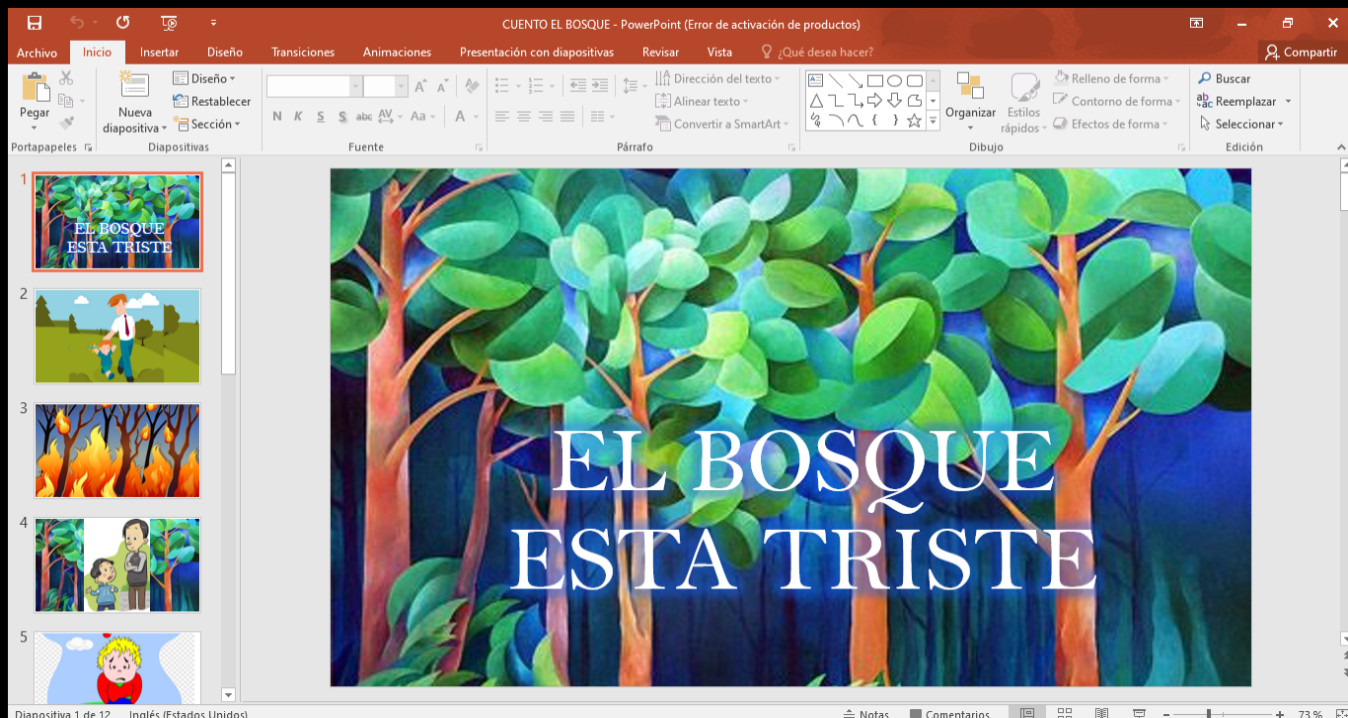 Núcleo: Exploración del entorno naturalObjetivo de aprendizaje: N°11. Identificar las condiciones que caracterizan los ambientes saludables, tales como: aire y agua limpia, combustión natural, reciclaje, reutilización y reducción de basura, tomando conciencia progresiva de cómo estas contribuyen a su salud. “Vida Sustentable”.Actividad N°1:Al finalizar el cuento “El bosque esta triste”, te invito a conversar con tu familia que enseñanza te dejo y después con los materiales que más te guste trabajar pinta la parte que llamo tu atención y como tu ayudarías a cuidar los Bosques. *Cuando termines de contestar todo el cuestionario y de realizar tu dibujo, tómale una foto y envíamela, a través de plataforma “LIRMI”. 